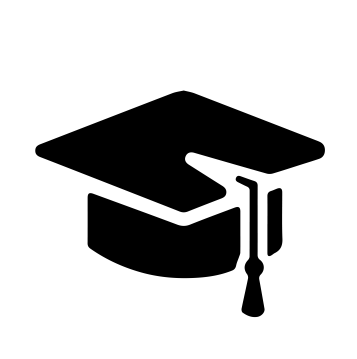 Всероссийский информационно – образовательный портал «Магистр»Веб – адрес сайта: https://magistr-r.ru/СМИ Серия ЭЛ № ФС 77 – 75609 от 19.04.2019г.(РОСКОМНАДЗОР, г. Москва)МОП СФО Сетевое издание «Магистр»ИНН 4205277233 ОГРН 1134205025349Председатель оргкомитета: Ирина Фёдоровна К.ТЛФ. 8-923-606-29-50Е -mail: metodmagistr@mail.ruИОР «Магистр»: Елена Владимировна В.Е -mail: magistr-centr@mail.ruГлавный редактор: Александр Сергеевич В.Е-mail: magistr-centr@magistr-r.ruПриказ №004 от 05.05.2023г.О назначении участников конкурса «Из опыта работы воспитателя ДОУ»Уважаемые участники, если по каким – либо причинам вы не получили электронные свидетельства в установленный срок (4 дня с момента регистрации), просьба обратиться для выяснения обстоятельств по электронной почте: metodmagistr@mail.ru№УчреждениеФИОРезультат1МБДОУ "ДС"Буратино", г. Тарко -СалеСулименко Елена АлександровнаI степень (победитель)2МБДОУ детский сад «Ромашка», Липецкая область Липецкий район д. Новая ДеревняТюрина Галина АнатольевнаI степень (победитель)3МБДОУ детский сад «Ромашка», Липецкая область Липецкий район д. Новая ДеревняПешкина Ирина ВасильевнаII степень (победитель)